Publicado en Madrid el 17/01/2022 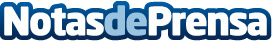 Los casos del inspector Zalo Alonso y su equipo regresan en 'Una venganza improvisada'La escritora Áurea L. Lamela presenta la quinta entrega de esta saga policiaca ambientada en Lugo que ya ha atrapado a los lectoresDatos de contacto:Editorial TregolamServicios editoriales918 675 960Nota de prensa publicada en: https://www.notasdeprensa.es/los-casos-del-inspector-zalo-alonso-y-su Categorias: Literatura Galicia Entretenimiento http://www.notasdeprensa.es